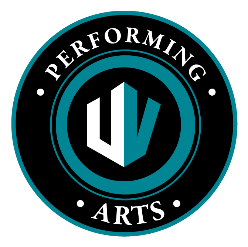 DRAMA & MUSICAL THEATER WEEKEND WORKSHOPwith KOTA OTSUKARegistration FormSPACE IS LIMITED!  Mail or bring complete registration form by April 13th, 2019 with full payment to: UV Performing Arts When: Saturday, May 11th 3pm – 7pm and Sunday, and May 12th 10am – 6pm (must be able to attend both days)Where: UV Performing Arts Studio (12611 Northup Way #300, Bellevue, WA 98005 – Seiei Martial Arts Center)Who: 6 years old and up (No experience necessary.  Adults are welcome!)
What to bring: Comfortable cloth (dance cloth), dance shoes (optional), music sheet, pen, notebook, lunch (for Sunday), snack and water.
Fee: $300 per person(must be able to attend both days)
************************************************************************************************************************Name of Child: 							Age: 			Grade: 		Parents Name: 						Email Address: 					Cell Phone: 							Home Phone: 						Address: 						City			State		Zip			************************************************************************************************************************I, 				 am allowing my child, 				 to participate in the UV Performing Arts Drama & Musical Theater Workshop 2019. Although every effort is made to create a safe environment. I understand that in any athletic activity, including dance and acting involves certain risks. In the event my child is injured, I release Drama & Musical Theater Workshop, the instructors from all liability, I am also aware and accept the due to the nature of dance and acting training in workshop and class, some touching for placement or proper body alignment might be involved. UV Performing Arts, LLC reserves the right to use photographs and / or video footage of students for advertising / promotional purposes only. Images will not be used for any other commercial purpose. I understand late pick-up charges will apply and I will make an arrangement at least one day before the date I wish to be arranged.  I have read and understand all policies outlined in UV Performing Arts, LLC. Class tuition is non-refundable, I understand there is a $35 charge on all refund checks. 
Signature of Parents: 								Date Signed: 				